Signs for First the Egg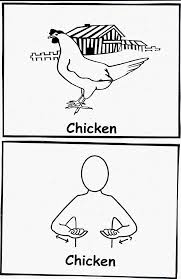 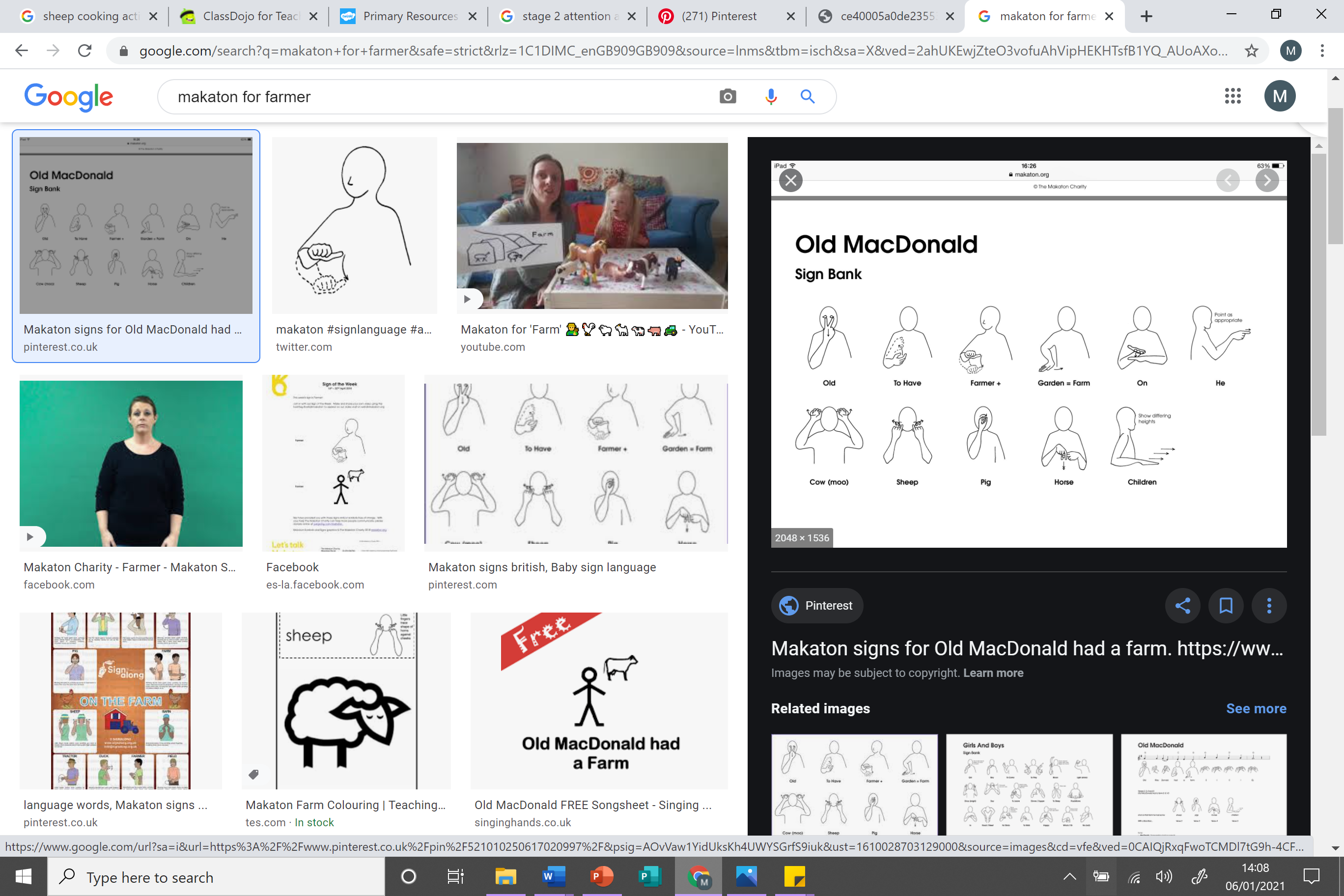 Farm								Chicken Farmer SheepCow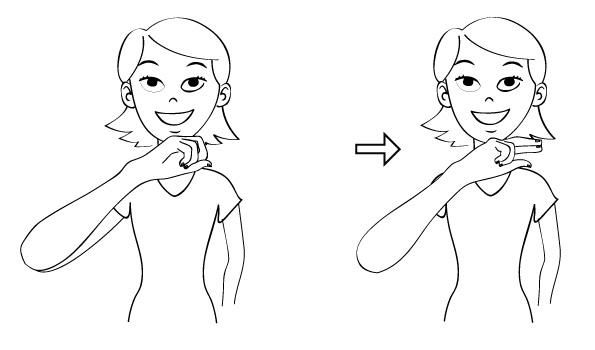 Frog  